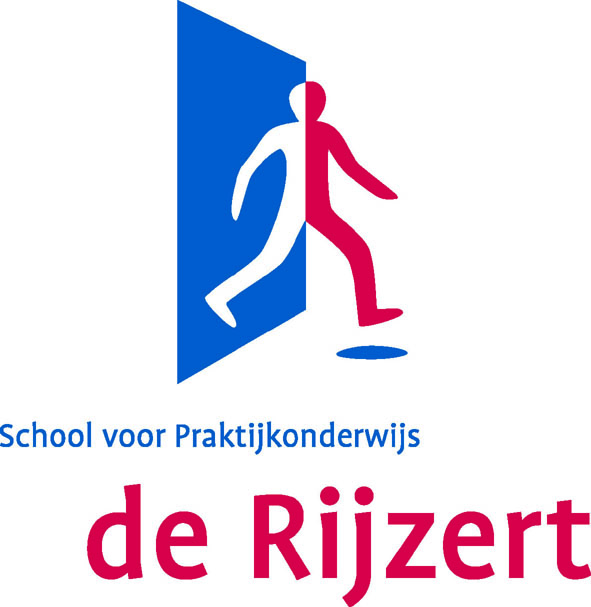 Schoolondersteuningsprofiel2018-2022Oktober 2018VoorwoordDe Rijzert is een school voor Praktijkonderwijs . Praktijkonderwijs is regulier voortgezet onderwijs bestemd voor leerlingen die met grote leerachterstanden het basisonderwijs afronden. Van hen wordt verwacht dat het niet mogelijk is een vmbo diploma te behalen.De begeleiding op De Rijzert is gericht op de individuele mogelijkheden en kansen van de leerlingen, met respect voor hun intellectuele mogelijkheden.Leerlingen worden, afhankelijk van talenten en motivatie, voorbereid op een directe instroom op de arbeidsmarkt en/of een vervolgopleiding op het MBO.De Rijzert wil bereiken dat de leerlingen, na 5 jaar Praktijkonderwijs, met een positieve en kritische houding kunnen deelnemen aan de maatschappij. In het begeleidingsproces is daarom veel ruimte ingebouwd voor de sociaal-emotionele ontwikkeling van de leerlingen. De zorg daarvoor en de ondersteuning daarin zijn een integraal onderdeel van het onderwijsproces op onze school.Deze werkwijze heeft consequenties voor de opbouw van de zorgstructuur in de school.De individuele leerling, met de eigen ontwikkelingswensen en mogelijkheden, gekoppeld aan de ondersteuningsbehoefte, staat daarin centraal.De Rijzert werkt vanaf schooljaar 2017-2018 in klas 1 met de nieuwe structuur, de fasenstructuur, welke in de loop van de aankomende schooljaren verder zal worden geïmplementeerd.Dit houdt in dat we onze onderwijsinhoud opdelen in 4 fases.Fase 1, Persoonlijke Oriëntatie fase, gemiddelde duur: één schooljaar.Fase 2, Stage Voorbereidende fase, gemiddelde duur: anderhalf schooljaar.Fase 3, Beroeps Oriënterende fase, gemiddelde duur: anderhalf schooljaar.Fase 4, Uitstroom fase, gemiddelde duur: één schooljaar.Fase 5, Nazorg fase.  Deze fase valt niet binnen de gemiddeld vijf jaren dat de leerlingen op school zitten. Leerlingen worden tot twee jaar na schoolverlaten gevolgd.Het werken met fases heeft het voordeel dat leerlingen wat sneller of wat langzamer door het lesaanbod kunnen gaan. Hiermee creëren we nog meer maatwerk.Voorspelling is dat leerlingen niet veel sneller of langzamer dan een half jaar (gezien over de gehele schoolloopbaan dus niet per fase!) door de fasen zullen gaan. Mocht een leerling namelijk nog minder of meer tijd nodig hebben dan zal er bekeken moeten worden of ander soort onderwijs (VMBO of ZML) beter bij de leerling past.Dit schooljaar werken we met fase 1 en 2 en met klas 3, 4 en 5. Streven is om de fasenstructuur volgend schooljaar volledig te hebben ingevoerd.Visie van De Rijzert'Vanuit mijn passie en talent geef ik sturing aan mijn leven'Daarbij zijn kernwaarden geformuleerd die deze visie op de Rijzert altijd ondersteunen:       Integriteit       Verantwoordelijkheid       Creativiteit       Respect        WaarderingNaast lessen algemeen vormend onderwijs heeft het leren in de praktijk een belangrijke rol. Om deel te kunnen nemen aan alle facetten van het maatschappelijk leven heeft de leerling veel vaardigheden (competenties) nodig. Het leren in het praktijkonderwijs is dan ook competentiegericht. Een groot deel van deze competenties heeft betrekking op de sociaal-emotionele vaardigheden van de leerling. Voor iedere leerling is er een individueel ontwikkelingsplan dat, naast de ontwikkeling in de avo-vakken, op de ontwikkeling van deze vaardigheden is gericht. Vanaf het schooljaar 2014-2015 hebben alle nieuwe leerlingen ook een ontwikkelingsperspectief waarin het uitstroomperspectief van de leerling wordt beschreven en wat jaarlijks in mei met ouders en leerlingen besproken wordt.Het pedagogisch klimaat is gebaseerd op coaching van de individuele leerling vanuit de visie: vanuit mijn passie en talent geef ik sturing aan mijn leven. Het pedagogisch klimaat wordt ondersteund door vijf kernwaarden die op de Rijzert gelden: integriteit, verantwoordelijkheid, creativiteit, respect en waardering. Doordat de Rijzert een relatief kleine school is, is het onderwijs voor de leerlingen erg overzichtelijk. Er is een grote betrokkenheid tussen leerlingen onderling en tussen de leerling en leerkracht, hetgeen vertrouwen in elkaar stimuleert. Er heerst een open sfeer, waarin veel zaken bespreekbaar zijn. Mede dankzij dit vertrouwen wordt de leerling in staat gesteld stappen te zetten op weg naar zelfstandigheid. Dat dit met vallen en opstaan gepaard gaat, is voor ons vanzelfsprekend. Goede contacten met ouders/verzorgers zijn hierbij van uitermate groot belang. Daarom worden er in de onderbouw huisbezoeken, ouderavonden en verplichte gesprekken over het individueel ontwikkelingsplan gepland.Toelatingseisen voor De Rijzert.Voor toelating tot het praktijkonderwijs gelden landelijke criteria. Na aanmelding wordt de leerling hierop getoetst door het samenwerkingsverband De Meijerij en wordt er een toelaatbaarheidsverklaring (TLV) afgegeven. Het samenwerkingsverband kijkt hierbij in ieder geval naar de harde criteria:Minimaal 50 % leerachterstand op 2 domeinen, waaronder in ieder geval begrijpend lezen of rekenen/wiskunde. De andere domeinen zijn technisch lezen en spelling.Een gemeten capaciteitenniveau( intelligentietest)  tussen 55/60 en 80.Verwachtingen van leerlingen en ouders/verzorgers. Leerlingen die op De Rijzert worden aangemeld zijn toelaatbaar als zij voldoen aan de harde criteria en aan onderstaande uitgangspunten:De leerling is in staat het leerproces te volgen op school.De leerling beschikt over voldoende sociale vaardigheden om de dagelijkse omgang met medeleerlingen, docenten en overig personeel op De Rijzert succesvol te laten verlopen. De leerling is in staat aanwijzingen op te volgen en daarop adequaat te reageren.De leerling is in staat zich te gedragen volgens de algemeen geldende normen van fatsoen en de richtlijnen en spelregels die we met elkaar op De Rijzert hebben afgesproken.De leerling bezit voldoende communicatieve mogelijkheden om aan het onderwijsproces op de Rijzert deel te nemen.Van ouders/verzorgers die hun kind aanmelden op De Rijzert hebben we ook verwachtingen: Ouders/verzorgers worden enige malen per jaar op school verwacht om het gesprek aan te gaan met mentoren over de ontwikkeling van hun zoon/dochter.Van ouders/verzorgers wordt verwacht dat zij op een positieve wijze met de school samenwerken om de ontwikkeling van hun zoon/dochter op school zo goed mogelijk te laten verlopen.
Kan De Rijzert alle leerlingen toelaten en begeleiden die worden aangemeld?De toelatingscommissie van de Rijzert zal alleen leerlingen toelaten waarvan een TLV Praktijkonderwijs wordt afgegeven door het Samenwerkingsverband en die dus voldoen aan de harde criteria voor gemeten capaciteiten en/of vastgestelde leerachterstanden. De Commissie van Toelating (CvT) van De Rijzert zal de inschatting maken of leerlingen de komende 5 jaar het best op hun plek zijn op De Rijzert, school voor Praktijkonderwijs.Leerlingen die niet op De Rijzert kunnen worden toegelaten:Leerlingen waarbij sprake is van ernstige gedragsproblematiek waarvan de oorsprong ligt in gediagnosticeerde ontwikkelingsstoornissen of tekortkomingen in de opvoedingssituatie.Leerlingen met een te beperkte mogelijkheid tot communicatie voortvloeiend uit fysieke stoornissen of ontwikkelingsstoornissen.Ondersteuningsmogelijkheden op De Rijzert.De Rijzert maakt deel uit van het samenwerkingsverband De Meierij. Ons schoolondersteuningsprofiel is afgestemd op de afspraken die gemaakt zijn binnen dit samenwerkingsverband.In het ondersteuningsplan van het samenwerkingsverband is sprake van vier niveaus van ondersteuning.Niveau 1 = basisondersteuningNiveau 2 = extra ondersteuningNiveau 3 = een tussenarrangementNiveau 4 = zware ondersteuning in het speciaal onderwijs.Dit ondersteuningsprofiel beschrijft de ondersteuningsmogelijkheden bij ons op school op niveau 1, 2 en 3. Alle leerlingen op De Rijzert hebben behoefte aan basisondersteuning en extra ondersteuning. Vanaf schooljaar 2016-2017 is het tussenarrangement hier aan toegevoegd in de vorm van de Maatwerkklas. Zie  voor verdere uitleg hierover: Tussenarrangement. De ondersteuningsmogelijkheden op (niveau 3 en) 4 zijn een schooloverstijgend aanbod in overleg met het samenwerkingsverband.Aangezien De Rijzert als school in ontwikkeling blijft, zal het schoolondersteuningsprofiel jaarlijks worden aangepast aan de ontwikkelingen op dat gebied.Basiszorg en extra ondersteuning op De Rijzert (niveau 1 en 2).Binnen het samenwerkingsverband hebben we afspraken gemaakt over preventieve en licht curatieve interventies die binnen de ondersteuningsstructuur van de school planmatig op een afgesproken niveau worden uitgevoerd. In gewone taal betekent dat: Wat doen wij om ervoor te zorgen dat we uitval van leerlingen voorkomen? Wat doen we om ervoor te zorgen dat de leerlingen de hulp krijgen die ze nodig hebben?Op De Rijzert doen we dat op de volgende manier.Intakeprocedure en warme overdracht.Op De Rijzert hanteren we een uitgebreide intakeprocedure waarin o.a. opgenomen: een aanmelding, onderwijskundig rapport van aanleverende school, uitgebreid intakegesprek met ouders en leerling, vaststellen van een eerste onderwijsperspectief met uitstroomverwachting. Er is altijd contact met de begeleiders van de school van herkomst.De schoolmaatschappelijk werkster kan een bezoek brengen aan het gezin.Indien gewenst voor een goede beeldvorming wordt de aangemelde leerling door de schoolpsycholoog geobserveerd in de eigen schoolsituatie.Alle leerlingen worden uitgenodigd voor een kennismakingsdag waar zij kennis maken met medeleerlingen en mentoren voor het eerste schooljaar.Voor de start op De Rijzert wordt voor alle leerlingen een Onderwijs Perspectief Plan opgesteld. In dit OPP wordt, in overleg met ouders/verzorgers, vastgelegd welke bevorderende en belemmerende factoren er zijn m.b.t. tot het functioneren op school en welke ondersteuning de leerling daarbij nodig heeft. Ook worden de verwachtingen over uitstroom vastgelegd.Het Onderwijs Perspectief wordt opgenomen in het Individueel Ontwikkelings Plan dat voor elke leerling op De Rijzert twee keer per jaar wordt opgesteld. We noemen dit Mijn Leeromgeving (Mijn Plan), omdat we de leerling ( en ouders/verzorgers) graag mee laten praten over dat plan. Minstens twee keer per jaar gaan mentor, leerlingen en ouders met elkaar in gesprek over dit plan.Alle leerlingen krijgen een persoonlijke mentor die de spil is in de begeleiding van de ontwikkeling van de leerling. De mentor is aanspreekpunt voor leerling en ouders waar het betreft vordering in studie en bij persoonlijke en sociale problemen. De mentor is geschoold, of nageschoold, waar het signalering van problemen bij leerlingen betreft. Het mentorschap is voor meerdere jaren. De mentor van fase 1 gaat waar kan mee naar fase 2 en ook in de bovenbouw (fase/leerjaar 3) van de school is streven dat een mentor voor meerdere jaren een leerling begeleidt.Er is voor alle leerlingen een mentormaatwerkuur in het rooster opgenomen. Tijdens het mentormaatwerkuur is er ruimte voor een-op-een gesprek of in groepsverband. De leerling wordt door de mentor uitgenodigd of doet zelf een beroep op de mentor.De dagopstart begint voor alle leerlingen in de onderbouw met hun mentor of- co-mentor. In deze opstarttijd is aandacht voor roosters, terugblik op de dag van gisteren, ruimte voor vooruitkijken naar de rest van de dag etc. In de bovenbouw van de school geschiedt deze opvang per sector.Er wordt extra aandacht besteedt aan onze anderstalige leerlingen (vluchtelingen). Zij krijgen Nederlandse lessen in een kleinere groep in de onderbouw. Vanaf fase/klas 3 worden de Nederlandse i.c.m. inburgerings- lessen extra aangeboden, naast het reguliere rooster. Er is een nauwe samenwerking met de ISK van het Koning Willem l College.Vanaf schooljaar 2017-2018 krijgen leerlingen die hiervoor in aanmerking komen extra lessen Wiskunde en Engels zodat zij in fase 1, indien mogelijk, over kunnen stappen naar leerjaar 2 (of 1) van het VMBO. Dit noemen we onze PrO+ lessen.Voor leerlingen die dit aankunnen is het mogelijk om De Rijzert te verlaten met een entreediploma waarmee een leerling door kan stromen naar een niveau 2 opleiding op het MBO.De Rijzert wil graag een veilige schoolomgeving zijn voor leerlingen en werknemers. Voor – en onder schooltijd is er altijd toezicht op pauzeplekken en aula. De school heeft een toezichthouder en een schoolveiligheidcoördinator in dienst.De Rijzert wil ook een gezonde school zijn voor leerlingen. Wij zijn een gezonde school sinds mei 2015. Wij hebben een GOUDEN schoolkantine sinds juni 2016.Aan school zijn twee vertrouwenspersonen verbonden. Dit zijn medewerkers die aan de school verbonden zijn. De ene is een man en de andere is een vrouw. Aan het begin van ieder schooljaar presenteren de vertrouwenspersonen zich aan de leerlingen.Voor leerlingen die op sommige momenten behoefte hebben aan een rustige plek , wordt die gecreëerd. Dit kan bijv. op de gang of in een ander, op dat moment leegstaand, lokaal.Vier maal per jaar vindt een leerlingbespreking plaats binnen het leerteam (een groep docenten/mentoren binnen een fase of sector). Er worden indien nodig acties uitgezet op gesignaleerde problemen bij leerlingen. Ook wordt er bekeken of er leerlingen bij zijn die wellicht binnen de fases kunnen versnellen of beter langer in een bepaalde fase kunnen blijven.Twee maal per jaar vindt een leerlingbespreking plaats tussen de mentor en de zorgcoördinator. Hier worden alle mentor leerlingen van één docent besproken: verzuim, gedrag en evt. problemen komen uitgebreid aan de orde.Met de invoer van de fasenstructuur zijn er twee maal per jaar Multi disciplinaire overleggen (MDO’s) gepland. Met meerdere disciplines overleg met alle betrokkenen (docenten van alle verschillende vakken en ook AO/orthopedagoge/zoco/smw/adjunct O&Z) rondom lln binnen één fase. Doel is het helder krijgen welke leerlingen  evt. versnellen of vertragen binnen de fases.De Rijzert kent naast de reguliere leerlingbespreking een specifieke leerlingbespreking. In de specifieke leerlingbespreking komen alle lesgevenden, op verzoek van de mentor, van een bepaalde leerling bij elkaar. Het gaat dan uiteraard om een leerling waar grote zorgen over zijn. Uit deze specifieke leerlingbespreking volgt altijd een handelingsplan.Op De Rijzert werken docenten en onderwijs assistenten die gekwalificeerd zijn om les te geven of te ondersteunen in het Praktijkonderwijs. Een groot aantal collega’s is extra gekwalificeerd door het volgen van een studie speciaal Onderwijs of een Masterstudie.Aan het begin van de dag kent De Rijzert een dagopstart. Docenten en andere werknemers bespreken dan kort evt. bijzonderheden met betrekking tot leerlingen. Waar nodig wordt meteen actie ondernomen.Op De Rijzert is veel aandacht voor het sociaal functioneren van leerlingen. Daarvoor wordt in de lessen gebruik gemaakt van de methode Leefstijl. Tijdens fase 1 krijgen alle leerlingen de weerbaarheidstraining  Rots & Water aangeboden. Daarnaast beschikt de school over een aantal medewerkers die gekwalificeerd zijn om andere trainingen in sociale vaardigheden te geven. In het aanbod is o.a. opgenomen: Faalangstreductietraining; Weerbaarheidstraining; Girls ’Talk; Make a move; Baas over je gevoelens; Sociale vaardigheidstraining . Op het gebied van SoVa trainingen is er een samenwerking met organisatie MEE. Ook is de training Brug naar Werk toegevoegd aan ons aanbod. Deze cursus is bedoeld voor bovenbouwleerlingen en bereid de leerlingen extra voor op goed werknemerschap.De Rijzert heeft twee collega’s in dienst die geschoold zijn in beeldbegeleiding. Op basis van gemaakt filmbeelden kunnen zij leerlingen en leerkrachten begeleiden om de onderlinge interactie beter te laten verlopen. Het Intern Zorgteam kan een beroep doen op de expertise van deze beeldbegeleiders. Binnen De Rijzert zijn er vier collega’s opgeleid als Rijzert Interne Schoolcoach (RISser). Zij zijn gespecialiseerd in het begeleiden van intervisie voor de leerkrachten m.b.t. het classificeren van leerlinggedrag. Hiermee creëren we nog meer eenheid in pedagogisch handelen. Intervisiemomenten zijn structureel opgenomen in de jaarplanning.De school heeft verschillende functionarissen in dienst die ingezet kunnen worden rondom de zorg voor leerlingen naast de eerst verantwoordelijke, de mentor:ZorgcoördinatorOrthopedagoogSchoolmaatschappelijk werksterAmbulant ondersteunerBeeldbegeleiderRISser  De school kent 2 overlegorganen waarin leerlingen die vast dreigen te lopen worden besproken.Het Zorgteam Intern ( ZIT). Dit is een advies orgaan waar leerlingen door medewerkers kunnen worden aangemeld en waarin zorgcoördinator, schoolmaatschappelijk werk en schoolpsycholoog zitting hebben.Het netwerkoverleg met CJG partners. CJG is de afkorting voor Centrum voor Jeugd en Gezin. In dit overleg komen verschillende instanties op afroep bij elkaar. We hebben het dan over medewerkers van leerplicht, GGD, Jeugdzorg, Mee etc. Uiteraard worden ouders tevoren ingelicht en sluiten indien nodig samen met de leerling aan bij het gesprek.Er is een nauwe samenwerking met de leerplichtambtenaar om schoolverzuim te voorkomen en te reduceren.Protocollen op De Rijzert.De Rijzert kent een aantal protocollen.De belangrijkste voor leerlingen en ouders zijn: Het pestprotocol.Het protocol medicijngebruik.Meldcode kindermishandeling.Op de Rijzert kennen we geen aparte protocollen voor dyslexie of dyscalculie. Dit hoeft ook niet omdat er bij alle leerlingen rekening wordt gehouden met de mogelijkheden die zij hebben om te leren. Tussenarrangement (niveau 3) De Rijzert kent een eigen tussenarrangement.In het schooljaar 2016-2017 is een start gemaakt met het tussenarrangement Maatwerkklas in fase/leerjaar 1. Dit aanbod loopt door t/m fase/leerjaar 2De Maatwerkklas is een traject  voor leerlingen die succesvol het praktijkonderwijs op De Rijzert kunnen volgen , mits er faciliteiten zijn voor extra ondersteuning en begeleiding.Zonder die extra ondersteuning en begeleiding zouden deze leerlingen wellicht aangewezen zijn op het volgen van onderwijs op een school voor Voortgezet Speciaal Onderwijs.De leerlingen in de Maatwerkklassen profiteren van o.a. de volgende extra ondersteuningsfaciliteiten:Onderwijs in een kleine groep.Theoretisch onderwijs alleen door eigen mentor.Extra handen in de klas bij de praktijklessen in school.Ondersteuning door de ambulant ondersteuners van de school.Het Samenwerkingsverband de Meierij heeft een toekenning gedaan om bovenstaand arrangement mede te bekostigen in het kader van Passend Onderwijs voor twee schooljaren. Deze gelden worden ingezet voor extra begeleiding tijdens de praktijkvakken. We streven er naar dit arrangement na dit schooljaar zelf te kunnen bekostigen.Een tussenarrangement kan ook betekenen dat een leerling tijdelijk onderwijs volgt op een andere locatie met de bedoeling uiteindelijk weer terug te keren op De Rijzert. Hiervoor moet een aanvraag worden ingediend bij het Samenwerkingsverband.Zware ondersteuning (niveau 4)Als een leerling, ondanks alle inzet van de basis- en extra ondersteuning of een tussenarrangement op schoolniveau, toch vastloopt in de schoolloopbaan, kan een aanvraag worden ingediend bij het Samenwerkingsverband.De aanvraag kan gericht zijn op het bieden van een tussenarrangement of op het aanvragen van een toelaatbaarheidsverklaring voor het voortgezet speciaal onderwijs. Met een toelaatbaarheidsverklaring voor het voortgezet speciaal onderwijs (VSO) kan de leerling geplaatst worden op een van de VSO scholen van het samenwerkingsverband. Uiteraard worden ouders/verzorgers nauw betrokken bij het overleg over tussenarrangementen en toelaatbaarheidsverklaringen.